ИЗВЕЩЕНИЕ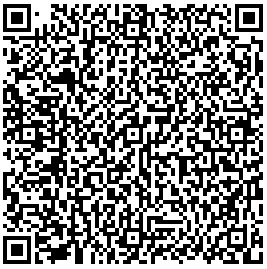 УФК по Ханты-Мансийскому автономному округу – Югре(Управление Министерства юстиции Российской Федерации по Ханты-Мансийскому автономному округу – Югре)                                                                                 Получатель платежал/с 04871А13450          ИНН 8601037659        КПП 860101001  КБК 31810807200010039110                       ОКТМО 71871000в РКЦ г. Ханты-Мансийска,   БИК  047162000   Счет 40101810565770510001Фамилия И.О. плательщика _______________________________________________Адрес плательщика _________________________________________________  Дата                                                  Подпись плательщикаКВИТАНЦИЯКассирУФК по Ханты-Мансийскому автономному округу – Югре(Управление Министерства юстиции Российской Федерации по Ханты-Мансийскому автономному округу – Югре)                                                                                 Получатель платежал/с 04871А13450           ИНН 8601037659        КПП 860101001  КБК 31810807200010039110                       ОКТМО 71871000 в РКЦ г. Ханты-Мансийска,   БИК  047162000   Счет 40101810565770510001Фамилия И.О. плательщика _______________________________________________Адрес плательщика _________________________________________________  Дата                                                  Подпись плательщика